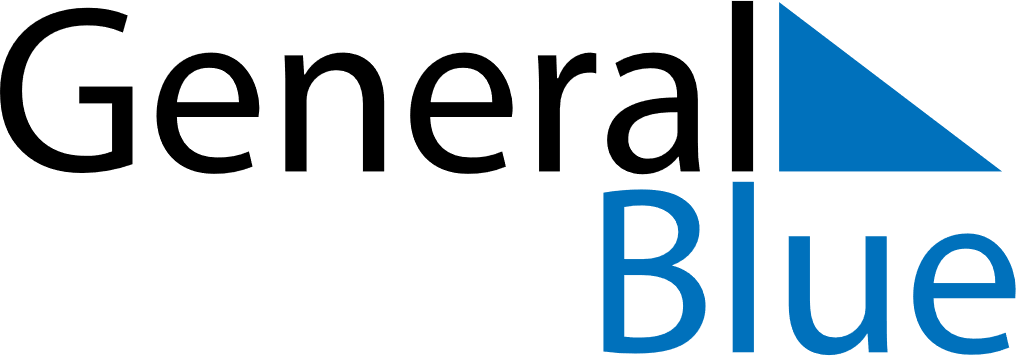 2024 – Q1New Zealand  2024 – Q1New Zealand  2024 – Q1New Zealand  2024 – Q1New Zealand  2024 – Q1New Zealand  JanuaryJanuaryJanuaryJanuaryJanuaryJanuaryJanuarySUNMONTUEWEDTHUFRISAT12345678910111213141516171819202122232425262728293031FebruaryFebruaryFebruaryFebruaryFebruaryFebruaryFebruarySUNMONTUEWEDTHUFRISAT1234567891011121314151617181920212223242526272829MarchMarchMarchMarchMarchMarchMarchSUNMONTUEWEDTHUFRISAT12345678910111213141516171819202122232425262728293031Jan 1: New Year’s DayJan 2: Day after New Year’s DayFeb 6: Waitangi DayMar 29: Good FridayMar 31: Easter Sunday